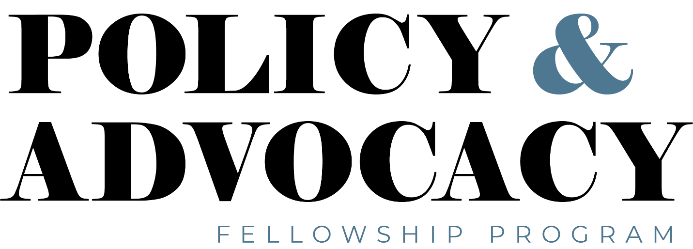 2021 Group Project AssignmentsGroup #1Anna Ramos	Lancaster County Workforce Development Board	313 W. Liberty Street	Suite 114	Lancaster, PA	17603	aramos@lancastercountywib.com Tel. 717-826-1967Gwen Ross	PA Department of Community and Economic Development	400 North Street, 4th Floor	Harrisburg, PA 17120	gwross@pa.gov Tel. 717-720-7386Jennifer Diaz	Goodwill Keystone Area	1150 Goodwill Drive		Harrisburg, PA 17101	jdiaz@yourgoodwill.org 	717-201-4955Markese Long	Partner4Work	650 Smithfield Street		Pittsburgh, PA 15201	mlong@partner4work.org Tel. 412-552-7096Group #2Judd R. Pittman	Pennsylvania Department of Education	333 Market Street		Harrisburg, PA 17126	c-jpittman@pa.gov 	Marlyn Barbosa	Tec Centro SACA	102 Chester St		Lancaster, PA	17602	mbarbosa@sacapa.org Tel. 717-991-7264Mary Turner	Reading Area Community College	10 South Second Street	P.O. Box 1706Reading, Pennsylvania 19603mturner@racc.edu    Tel. 610-372-4721Tel. 717-509-0326Dillon Moore	Partner4Work	650 Smithfield St, Suite 2400		Pittsburgh, Pennsylvania 15222	dmoore@partner4work.org Tel. 412-636-2172Group #3 Hillary LyleSCPA Works4201 Crums Mill RoadHarrisburg, Pennsylvania 17112hlyle@scpaworks.orgTel. 814-577-1359Pam StreichWorkforce Solutions for North Central PA425 Old Kersey RoadKersey, PA 15846pstreich@ncwdb.orgTel. 814-594-0245Kim BellRosedale Technical College215 Beecham DrivePittsburgh, PA	15205kim.bell@rosedaletech.orgTel. 412-521-6200Shuana DavisPennsylvania Department of Labor & Industry301 CHESTNUT ST APT 509HARRISBURG, PA	17101shesdavis@pa.govTel. 803-463-2917Group #4Angelic N. HardyLock Haven University	401 N Fairview St		Mill Hall, PA	17751	angelic.hardy@lockhaven.edu Tel. 570-484-3131Jamece Joyner	PhilaWorks 			Philadelphia, Pennsylvania	19103	jjoyner@philaworks.org Tel. 215-717-2017Lauren Holubec	Harrisburg University	326 Market StreetHarrisburg, PA 17101	lholubec@harrisburgu.edu 	Tel. 717-725-8687Tara DwyerPA Office of Child Development & Early Learning/ TIU11	670 Bentley Ridge BlvdLancaster, PA	17602	c-tdwyer@pa.govTel. 267-304-5282